Министерство сельского хозяйства Российской ФедерацииАдамовский сельскохозяйственный техникум-филиал федерального государственного бюджетного образовательного учреждения Высшего образования «Оренбургский государственный аграрный университет» РАБОЧАЯ ТЕТРАДЬпо дисциплине «элементы высшей математики»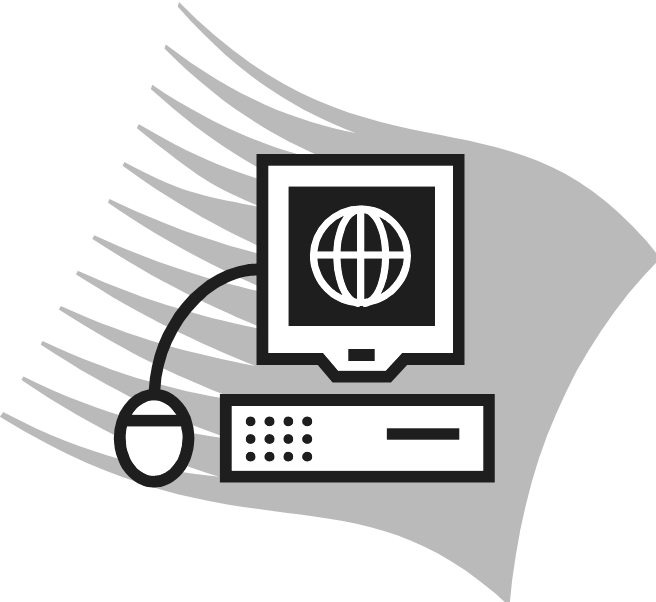 п. Адамовка 2017пояснительная записка	Настоящая рабочая тетрадь предназначена для студентов, обучающихся по специальности 090204 Информационные системы (по отраслям), разработана в соответствии с ФГОС СПО по этой специальности, утвержденным приказом Министерства образования и науки РФ от 23 июня 2010 г. N 695. 	Работы предназначены для отработки алгоритмов решения задач, совершенствования вычислительных навыков и имеют основной целью подготовку студентов к выполнению практических работ во время аудиторных занятий. При выполнении заданий студенты могут воспользоваться теоретическими сведениями и примерами, полученными во время лекционных занятий.Рабочая тетрадь может быть использована для студентов других специальностей технического профиля.СодержаниеСамостоятельная работа 1Основы линейной алгебрыЗадание 1. Дана матрица1) выпишите элементы матрицы:________________________________________________________________________________________________________________________________________________2) вычислите определитель матрицы:________________________________________________________________________________________________________________________________________________________________________________________________________________________________________________________________________________________________________________________________Задание 2. Даны матрицы             и            .Найдите:1) А+В=_______________________________________________________________________________________________________________________________________________________2) А  В=_________________________________________________________________________________________________________________________________________________________Задание 3. Решите данную систему линейных уравнений с помощью формул Крамера:Решение: =____________________________________________________________________                            ______________________________________________________________________Ответ: (…, …).                           Задание 4. Решите данную систему линейных уравнений с помощью формул Крамера:Решение:___________________________________________________________________=___________________________________________________________________________________________________________________________________________________=__________________________________________________________________________________________________________________________________________________=_______________________________________________________________________________Ответ: (…,  …,  …).Самостоятельная работа 2Обратная матрицаЗаданиеДля матрицы А определить обратную матрицу А-1 и сделать проверкуРешение:1) Найдем определитель матрицы А (det A):_________________________________________________________________Замечание: если det A=0,то обратной матрицы не существует!2) Вычислим алгебраические дополнения:3) Составим матрицу А*:4) Определим обратную матрицу:5) Сделаем проверку:, где Самостоятельная работа 3ВекторыЗаданиеДаны векторы , , 1) Найти скалярное произведение векторов   и 2) Найти векторное произведение векторов   и 3) Найти смешанное произведение векторов   , и .Решение:1) Найдем скалярное произведение векторов   и :, 2) Найдем векторное произведение векторов   и 3) Найдем смешанное произведение векторов   , и .=___________________________________________________________________________________________________________________________________________________Самостоятельная работа 4Прямые. Расположение прямых на плоскости и в пространстве. Угол между прямымиЗаданиеТреугольник задан вершинами А(-4;3), В(2;7), С(5;-2)Найти: 1) уравнение прямой АВ;2) уравнение высоты, проведенной из вершины С;3) угол В.Решение:1) сделаем рисунок к задаче:2) напишем уравнение прямой АВ:Приведем полученное уравнение к виду уравнения прямой с угловым коэффициентом:________________________________________________________________________________________________________________________________________________________________________________________________________________________________________________ - уравнение прямой АВ с угловым коэффициентом.3) напишем уравнение высоты, проведенной из вершины С;Для этого используем формулу: Получаем:Раскроем скобки и приведем к виду уравнения с угловым коэффициентом:________________________________________________________________________________________________________________________________________________________________________________________________________________________________________________ - уравнение высоты из вершины С.4) найдем угол В:Угол В образуется двумя прямыми АВ и ВС. Для его вычисления необходимо знать уравнение прямой АВ (Мы его нашли в п.2) и уравнение прямой ВС. Для нахождения уравнения прямой ВСПовторим алгоритм п.2 для точек В и С:Приведем полученное уравнение к виду уравнения прямой с угловым коэффициентом:________________________________________________________________________________________________________________________________________________________________________________________________________________________________________________ - уравнение прямой ВС с угловым коэффициентом.Из полученных уравнений  kAB=____,  kBC=___. Угол В находим, используя формулу:Далее по таблице Брадиса определяем градусную величину угла В, которая будет равна ______________ .Самостоятельная работа 5Кривые 2-го порядкаЗадание1) определить вид кривой 2-го порядка и найти ее каноническое уравнение2) определить взаимное расположение кривой 2-го порядка и заданной прямой3) построить линии на плоскости4x2-24x-y2-2y+31=0         и        x-y-3=0Решение:1) определим вид кривой 2-го порядка 4x2-24x-y2-2y+31=0:А=_______, В=_______, С=________А*С=_____()0(2) найдем каноническое уравнение кривой:(4x2-24x)-(y2+2y)+31=0________________________________________________________________________________________________________________________________________________________________________________________________________________________________________________________________________________________________________________________________3) определим взаимное расположение кривой 2-го порядка и заданной прямой:Решим систему уравнений, в которой 1-е уравнение является уравнением прямой, а второе – найденное каноническое уравнение кривой из п.3:________________________________________________________________________________________________________________________________________________________________________________________________________________________________________________Вывод:___________________________________________________________________________________________________________________________________________________4) строим линии на плоскости:Самостоятельная работа 6Выполнение действий над комплексными числамиЗадание 1. Найдите модуль и аргумент комплексного числа z = 2 + 3i. Изобразите число геометрически.Решение:1. Модуль комплексного числа z = a + iв находят по формуле: z = 2 + 3i  а = 2, в = 32. Так как изображение числа находится в первой четверти, то аргумент числа z найдем по формуле Используя таблицу Брадиса, находим   = arctg 1,5Задание 2.  z = – 4 + 2i_________________________________________________________________________Так как изображение числа находится во второй четверти, то=____________________________________________________________________________________________________________________________________________Задание 3.  Выполните арифметические действия над комплексными числами: z1 = – 2 + 3i и  z2 = 4 – 5iРешение:z1 + z2 = (– 2 + 3i) + (4 – 5i) = (– 2 + 4) + i (3 – 5) = 2 – 2iz1 – z2 = (– 2 + 3i) – (4 – 5i) = (– 2 – 4) + i (3–(– 5 )) = – 6 + 8iz1 · z2 = (– 2 + 3i) (4 – 5i) = – 2 · 4 + 3i · 4 + (– 2) (– 5i) + 3i (– 5i) = = 8 + 12i + 10i – 15i2 = [т.к. i2 = – 1] = 8 + 22i + 15 = 23 + 22iЗадание 4. Выполните арифметические действия над комплексными числами: z1 = – 3 + 5i; z2 = 3 – 2iz1 + z2 = _____________________________________________________________________z1 – z2 =  ____________________________________________________________________z1 · z2 =  ___________________________________________________________________________________________________________________________________________Задание 5. Запишите комплексное число z = 5 – 2i в тригонометрической и показательной формах.Решение:1. Найдем модуль  и аргумент () заданного комплексного числа (см. задание 1):2. Запишем число в тригонометрической форме:Формула ,тогда 3. Запишем число в показательной форме:Формула ,тогда Задание 6. Запишите комплексное число z = – 2 + 7i в тригонометрической форме.________________________________________________________________________________________________________________________________________________________________________________________________________________________________________________Задание 7. Дано комплексное число z = – 5 + 3i. Найти z8.1. Запишите число z в тригонометрической форме:z = – 5 + 3i; 2. Для вычисления z8 воспользуемся формулой возведения в степень комплексного числа:,тогда Задание 8. Найти z5, если z = 7 – 2i.________________________________________________________________________________________________________________________________________________________________Самостоятельная работа7Дифференциальное исчислениеЗадание 1. Вычислите производные сложенных функций:а) б)  f (x) = (4x3 – 8)7 f´(x) = ______________________________________________________________________в) г) f´(x) = ___________________________________________________________________________________________________________________________________________________д)    f´(x) = cos(2 – 5x)3f´(x) = _______________________________________________________________________e) f´(x) = _______________________________________________________________________Задание 2. Найти дифференциал функции (dy):а) б)  y = tg 4xdy = __________________________________________________________________________в) y = e5x – 4x dy = ________________________________________________________________________г) y = sin (2 – 9x2)dy = _________________________________________________________________________Задание 3. Написать уравнение касательной к графику функции  f(х) = х3 – 6х2 + 1 в точке касания с абсциссой х0 = – 3.1. Найдем ординату точки касания:у0 = f(х0)у0 = f(– 3) = (– 3)3 – 6 ·(– 3)2 + 1 = – 27 – 54 + 1 = – 80 2. Найдем  f’(х0):f’(х) = (х3 – 6х2 + 1)’ = 3х2 – 6 · 2х = 3х2 – 12хf’(– 3) = 3(– 3)2 – 12(–3) = - 27 + 36 = 93. Напишем уравнение касательной, используя формулу:у – у0 = f’(х0)(х – х0)у – (– 80) = 9(х – (– 3))у + 80 = 9(х + 3)у = 9х + 27 – 80у = 9х – 53 – уравнение касательнойЗадание 4. Написать уравнение касательной к графику функции q(х) = – 2х4 + 6х – 5 в точке касания с абсциссой х = –2.________________________________________________________________________________________________________________________________________________________________Задание 5. Исследовать с помощью производной функцию и построить ее график.Задание 6. Исследовать с помощью производной функцию и построить ее график.Самостоятельная работа 8Интегральное исчислениеЗадание 1. Продолжите определения:Первообразная для функции f(х) – это ___________________________________________________________________________________________________________________Неопределенный интеграл – это _______________________________________________________________________________________________________________________Задание 2. Перечислите свойства неопределенного интеграла:____________________________________________________________________________________________________________________________________________________________________________________________________________________________Задание 3. Выпишите основные формулы интегрирования:1) ________________________________		10) ______________________________2) ________________________________ 		11) ______________________________3) ________________________________ 		12) ______________________________4) ________________________________ 		13) ______________________________5) ________________________________ 		14) ______________________________6) ________________________________ 		15) ______________________________7) ________________________________ 		16) ______________________________8) ________________________________ 		17) ______________________________9) ________________________________ 		18) ______________________________Задание 4. Найти интегралы методом непосредственного интегрирования:а) _______________________________________________________________________________________________________________________________________б) ____________________________________________________________________________________________________________________________________в) ________________________________________________________________________________________________________________________________________г) _______________________________________________________________________________________________________________________________________д) ___________________________________________________________________________________________________________________________________________Задание 5. Найти интегралы методом подстановки:а) _____________________________________________________________________________________________________________________________________________________________________________________________________________б) ___________________________________________________________________________________________________________________________________________________________________________________________________________в)  _______________________________________________________________________________________________________________________________________________________________________________________________________г) ________________________________________________________________________________________________________________________________________________________________________________________________________д) ______________________________________________________________________________________________________________________________________________________________________________________________________Задание 6. Найти интегралы методом интегрирования по частям:а) _____________________________________________________________________________________________________________________________________________________________________________________________________б) _______________________________________________________________________________________________________________________________________________________________________________________________________Задание 7. Вычислите определенные интегралы:а) = _______________________________________________________________________________________________________________________________________________________б) _________________________________________________________________________________________________________________________________________________________________________________________________________Задание 8. а) Вычислите площади фигур, ограниченных указанными линиями:х + 2у – 4 = 0,	у = 0,	х = 3,	х = 2Делаем чертеж:б) Вычислите площади фигур, ограниченных указанными линиями:х – у + 2 = 0, 	у = 0, 	х = 1, 	х = 2в)  Вычислите площади фигур, ограниченных указанными линиями:у = х2, 	у = 0, 	х = 0, 	х = 3Задание 9. Скорость движения точки v = (9t2 – 8t) м/с. Найти путь, пройденный точкой за четвертую секунду.________________________________________________________________________________________________________________________________________________________________Задание 10. Скорость движения точки v = 2t + 8t2 м/с. Найти путь, пройденный точкой за вторую секунду.________________________________________________________________________________________________________________________________________________________________________________________________________________________________________________Самостоятельная работа 9Дифференциальные уравненияЗадание 1. Отметьте: какие из приведенных уравнений являются дифференциальными?Задание 2. Решите дифференциальное уравнение с разделенными переменными:Решение:Так как заданное уравнение уже является уравнением с разделенными переменными, то интегрируем обе части уравнения:______________________________________________________________________________________________________________________________________________Задание 3. Решите дифференциальное уравнение с разделяющимися переменными:   Решение:разделим переменные, для этого обе части уравнения разделим на х  у. ___________________________________________________________________________В результате получим уравнение с разделенными переменными:______________________________________________________________________________часть уравнения, содержащую переменную , перенесем в правую сторону, изменив знак на противоположный:____________________________________________________________________________проинтегрируем обе части уравнения:____________________________________________________________________________4) ответ: ________________________________________________________________________Задание 4. Решите дифференциальное уравнение: Решение:заменим в заданном уравнении на :____________________________________________________________________________домножим обе части уравнения на ____________________________________________________________________________в результате сокращения дробей получим уравнение с разделенными переменными:_____________________________________________________________________________проинтегрируем обе части уравнения:________________________________________________________________________________________________________________________________________________________________5) ответ:  ________________________________________________________________________Задание 5. Решите линейное однородное дифференциальное уравнение 2-го порядка с постоянными коэффициентами:Решение:составим характеристическое квадратное уравнение ___________________ и решим его:из таблицы учебного пособия выберем формулу общего решения, подходящую нашему примеру и подставим в него найденные корни характеристического уравнения:____________________________________________________________________3) ответ: ____________________________________________________________Задание 6. Найдите частное решение линейного однородного дифференциальное уравнение 2-го порядка с постоянными коэффициентами , удовлетворяющее начальным условиям , .Решение:составим характеристическое квадратное уравнение ___________________ и решим его:из таблицы учебного пособия выберем формулу общего решения, подходящую нашему примеру и подставим в него найденные корни характеристического уравнения:_____________________________________________________________________________в полученное уравнение подставим начальное условие :____________________________________________________________________________найдем производную от общего решения уравнения:=________________________________________________________________________подставим начальное условие  в найденную производную:____________________________________________________________________________решим систему уравнений пунктов 3) и 5), найдем С1 и С2:___________________________________________________________________________________________________________________________________________________________________________________________________________________________________С1 =___________   С2=___________в общее решение уравнения (пункт 2)) подставим найденные значения     С1 и С2: _______________________________________________________________ответ: частное решение уравнения, удовлетворяющее заданным начальным условиям, имеет вид:    _______________________________________________________________.Самостоятельная работа 10РядыЗадание 1. Напишите первые пять членов числового ряда .Решение:Выпишем формулу общего члена заданного ряда . Выписываем пять первых членов ряда:Запишем исходный ряд в виде суммы:___________________________________________________________________Задание 2. Выпишите первые пять членов степенного ряда .Решение:Выпишем формулу общего члена функционального ряда . Выписываем пять первых членов ряда:Запишем исходный ряд в виде суммы:__________________________________________________________________Задание 3. Исследовать сходимость числового ряда  с помощью необходимого признака сходимости.Решение:Выпишем формулу общего члена ряда: ________________________________________________________________________Вычислим предел: ______________________________________________________________________Так как предел общего члена ряда равен __________, то, по необходимому признаку сходимости, заданный ряд __________________ (сходится или расходится).Задание 4. Исследовать сходимость ряда  с помощью признака Даламбера.Решение:Выпишем формулу общего члена ряда ________________________________________________________________________Выпишем формулу (п + 1)-го члена ряда: ______________________________________________________________________Находим величину______________________________________________________________________Вычислим предел:_____________________________________________________________________Так как предел равен ______, то заданный ряд ____________________ (сходится или расходится).Задание 5. Написать формулу общего члена ряда  Решение:Числитель каждой дроби можно задать формулой __________________________________________________________________________Знаменатель каждой дроби можно задать формулой _______________________________________________________________________Тогда формула общего члена ряда будет иметь вид: _______________________________________________________________________Самостоятельная работа 11Численное интегрированиеЗадание 1. С помощью формул приближенного интегрирования вычислите интеграл , разделив отрезок интегрирования на 10 равных частей.Вычислите относительные погрешности применения приближенных формул. Сделайте вывод.Замечание. Значение интеграла, вычисленное по формуле Ньютона-Лейбница равно Решение:Выписываем пределы интегрирования и количество отрезков разбиения: a = _____________________________________________________________________________b = _____________________________________________________________________________n = _____________________________________________________________________________Выписываем подынтегральную функцию:f(x) = _______________________________________________________________Вычисляем шаг деления:h = ________________________________________________________________Составляем расчетную таблицу:1) Вычислим заданный интеграл по формуле прямоугольников с недостатком (см. курс лекций формула (1)):______________________________________________________________________Вычислим заданный интеграл по формуле прямоугольников с избытком (см. курс лекций формула (2)):______________________________________________________________________Вычислим заданный интеграл по формуле трапеций (см. курс лекций формула (3)):______________________________________________________________________Вычислим заданный интеграл по формуле парабол (см. курс лекций формула (4)):____________________________________________________________________2) Вычислим относительные погрешности применения приближенных формул:Относительная погрешность применения формулы прямоугольников с недостатком:	______________________________________________________________________Относительная погрешность применения формулы прямоугольников с избытком:	_______________________________________________________________________Относительная погрешность применения формулы трапеций:	_____________________________________________________________________Относительная погрешность применения формулы парабол:	_____________________________________________________________________Вывод: при вычислении заданного интеграла наилучшее приближение дает формула _______________________, погрешность составляет _______________________________. Наихудшее приближение дает формула ________________________, погрешность составляет ____________________.РЕКОМЕНДУЕМАЯ ЛИТЕРАТУРАОсновные источники:Авилова, Л.В. Практикум и индивидуальные задания по векторной алгебре и аналитической геометрии (типовые расчеты) [Электронный ресурс] : учебное пособие / Л.В. Авилова, В.А. Болотюк, Л.А. Болотюк. — Электрон. дан. — СПб. : Лань, 2013. — 281 с. —             Режим доступа: http://e.lanbook.com/books/element.php?pl1_id=37330              Вход доступа 27.09.2016 гПетрушко, И.М. Курс высшей математики. Введение в математический анализ. Дифференциальное исчисление. Лекции и практикум [Электронный ресурс] : учебное пособие. — Электрон. дан. — СПб. : Лань, 2011. — 288 с. —            Режим доступа: http://e.lanbook.com/books/element.php?pl1_id=302             Вход доступа 27.09.2016 г                                                                                                              3.  Шипачев В. С. Начала высшей математики [Электронный ресурс] :   учебное пособие. — Электрон. дан. — СПб. : Лань, 2013. — 382 с. —            Режим доступа: http://e.lanbook.com/books/element.php?pl1_id=5713            Вход доступа 27.09.2016 гФихтенгольц, Г.М. Основы математического анализа. В 2-х тт. Том 1 [Электронный ресурс] : учебник. — Электрон. дан. — СПб. : Лань, 2015. — 441 с. — Режим доступа: http://e.lanbook.com/books/element.php?pl1_id=65055Фихтенгольц, Г.М. Основы математического анализа. В 2-х тт. том 2-й. [Электронный ресурс] : учебник. — Электрон. дан. — СПб. : Лань, 2015. — 466 с. — Режим доступа: http://e.lanbook.com/books/element.php?pl1_id=411 Вход доступа 27.09.2016 гМесто для заметок___________________________________________________________________________________________________________________________________________________________________________________________________________________________________________________________________________________________________________________________________________________________________________________________________________________________________________________________________________________________________________________________________________________________________________________________________________________________________________________________________________________________________________________________________________________________________________________________________________________________________________________________________________________________________________________________________________________________________________________________________________________________________________________________________________________________________________________________________________________________________________________________________________________________________________________________________________________________________________________________________________________________________________________________________________________________________________________________________________________________________________________________________________________________________________________________________________________________________________________________________________________________________________________________________________________________________________________________________________________________________________________________________________________________________________________________________________________________________________________________________________________________________________________________________________________________________________________________________________________________________________________________________________________________________________________________________________________________________________________________________________________________________________________________________________________________________________________________________________________________________________________________________________________________________________________________________________________________________________________________________________________________________________________________________________________________________________________________________________________________________________________________________________________________________________Самостоятельная работа 1 Основы линейной алгебры6Самостоятельная работа 2 Обратная матрица7Самостоятельная работа 3 Векторы8Самостоятельная работа 4 Прямые. Расположение прямых на плоскости и в пространстве. Угол между прямыми9Самостоятельная работа 5 Кривые 2-го порядка11Самостоятельная работа 6 Выполнение действий над комплексными числами12Самостоятельная работа 7 Дифференциальное исчисление14Самостоятельная работа 8 Интегральное исчисление20Самостоятельная работа 9 Дифференциальные уравнения24Самостоятельная работа 10 Ряды26Самостоятельная работа 11 Численное интегрирование28Список использованной литературы30у = х3 – 3х2 + 1у = – 3х3 + 2х2 – 21. Найдем область определения функции D(у) = (– ∞; + ∞)1. ______________________________________________________________________________________________________________________________________________________________________________________2. Найдем точку пересечения с осью Оу:у(0) = 03 – 3 · 02 + 1 = 1(0; 1)2. ______________________________________________________________________________________________________________________________________________________________________________________3. Найдем критические точки:y' = (х3 – 3х2 + 1)’ = 3х2 – 6х 3х2 – 6х = 03х(х – 2) = 03х = 0 или х – 2 = 0  х = 0        х = 23. ____________________________________________________________________________________________________________________________________________________________________________________________________________________________________4. Найдем интервалы монотонности и экстремумы функции: y'(x)>0        y’(x)<0         y’(x)>0     +                 –                    +           0                2        Вывод:(– ∞; 0)U(2; +∞) – график возрастает(0; 2) – убываету(0) = 03 – 3 · 02 + 1 = 1   (0; 1) – mаху(2) = 23 – 3 · 22 + 1 = = 8– 12 + 1 = – 3  (2; - 3) – min4. ______________________________________________________________________________________________________________________________________________________________________________________________________________________________________________________________________________________________________________________________________________________________________________5. Найдем интервалы выпуклости и вогнутости графика функции:y" = (y’)’ = (3x2 – 6x)’ = 6x – 66х – 6 = 0х = 1       y”(x)<0            y”(x)>0           –                        +                        1             выпуклая              вогнутаяВывод:(– ∞; 1) – выпуклая(1; + ∞) – вогнутаяу(1) = 13 – 3 · 12 + 1 = – 1(1; – 1) – точка перегиба5. ______________________________________________________________________________________________________________________________________________________________________________________________________________________________________________________________________________________________________________________________________________________________________________6. Найдем вертикальную асимптоту:т.к. D(у) = (– ∞; + ∞) (см. п. 1), то вертикальной асимптоты нет6. ______________________________________________________________________________________________________________________________________________________________________________________7. Найдем наклонную асимптоту у = k · х + bВывод: т.к. k = ∞ (а не конкретному числу), то наклонной асимптоты нет7. ____________________________________________________________________________________________________________________________________________________________________________________________________________________________________________________________________________________________________________________________________________________________________________________________________________________________8. Строим график функции, отмечая все полученные в пунктах 2 – 5 точки (если есть необходимость, то находим значения функции в дополнительных точках)у(–1) = (–1)3 – 3 · (–1)2 + 1 = – 3 у(3) = 33 – 3 · 32 + 1 = 18.1. Найдем область определения функции:х + 3 ≠ 0х ≠ – 3х = – 3 – точка разрываD(у) = (– ∞; – 3)U(–3; + ∞)1. ______________________________________________________________________________________________________________________________________________________________________________________2. Найдем точку пересечения с осью Оу:(0; 0)2. ______________________________________________________________________________________________________________________________________________________________________________________3. Найдем критические точки:3. __________________________________________________________________________________________________________________________________________________________________________________________________________________________________________________________________________________х2 + 6х = 0х(х + 6) = 0х = 0 или х + 6 = 0                х = – 6  __________________________________________________________________________________________4. Найдем интервалы монотонности и экстремумы функции:y'(x)>0  y’(x)<0   y’(x)<0   y’(x)>0      +          –              –            +     – 6       – 3              0     Вывод:(– ∞; – 6)U(0; +∞) – график функции возрастает(– 6; – 3)U(– 3; 0) – график функции убывает(– 6; – 12) – тах(0; 0) – min 4. _____________________________________________________________________________________________________________________________________________________________________________________________________________________________________________________________________________________________________________________________________________________________________________________________________________________________________________________________________________________________________________5. Найдем интервалы выпуклости и вогнутости графика функции; точки перегиба:12 ≠ 0Значит, данное уравнение не имеет решений  нет точек перегиба. Найдем интервалы выпуклости и вогнутости графика функции. Для этого на прямой отметим точку (и), в которых функция не существует        y”<0                             y”>0                           – 3      Вывод:(– ∞; – 3) – выпуклая(– 3; + ∞) – вогнутая5. ____________________________________________________________________________________________________________________________________________________________________________________________________________________________________________________________________________________________________________________________________________________________________________________________________________________________________________________________________________________________________________________________________________________________________________________________________________________________________________________________________________________________________________________________________________________________________________________________________________________________________________________________________________________6. Найдем вертикальную асимптоту:т.к. D(у) = (– ∞; – 3)U(– 3; + ∞), то х = – 3 – вертикальная асимптота6. __________________________________________________________________________________________________________________________________________________________________________7. Найдем наклонную асимптоту:Вертикальная асимптота имеет вид:у = 1 · х – 3у = х – 3 7. _____________________________________________________________________________________________________________________________________________________________________________________________________________________8. Строим график функции:Находим значения функции в дополнительных точках:8._________________________________________________________________________________________________________________________________________________________________________________________________________________________________________________________________________________________________________________________________________________________________________________________________________________________________________________________________________________________х + 2у – 4 = 02у = – х + 4у = Рисунок Решение:___________________________________________________________________________________________________________________________________________________________________________________________________________________________Рисунок Решение:__________________________________________________________________________________________________________________________________________________________________________________________________________________х1 =                                 х2 =                                 х1 =                                 х2 =                                 Значения точек деленияЗначения подынтегральной функции f(x) в точках деленияx0 = a = 1f(1)=x1 = 1 +x2 = x3 =x4 =x5 =x7 =x8 =x9 =x10 =x11 =